П О С Т А Н О В Л Е Н И ЕАДМИНИСТРАЦИИ ГОРОДА СТАВРОПОЛЯСТАВРОПОЛЬСКОГО КРАЯ13.09.2023                  г. Ставрополь                   № 2030 Об утверждении документации по планировке территории (проекта планировки территории и проекта межевания территории) в границах улицы Рогожникова, улицы Западный обход, проспекта Российского, улицы Павла Буравцева в целях устойчивого развития территории Юго-Западного района города СтаврополяВ соответствии со статьями 45, 46 Градостроительного кодекса Российской Федерации, Федеральным законом от 06 октября 2003 г. 
№ 131-ФЗ «Об общих принципах организации местного самоуправления 
в Российской Федерации», Уставом муниципального образования 
города Ставрополя Ставропольского края, с учетом протокола общественных обсуждений, проведенных комиссией по землепользованию 
и застройке города Ставрополя, от 28.08.2023 № 98, заключения 
о результатах общественных обсуждений, проведенных комиссией 
по землепользованию и застройке города Ставрополя, от 28.08.2023ПОСТАНОВЛЯЮ:Утвердить документацию по планировке территории (проект планировки территории и проект межевания территории) в границах улицы Рогожникова, улицы Западный обход, проспекта Российского, улицы Павла Буравцева согласно приложению в целях устойчивого развития территории Юго-Западного района города Ставрополя.Опубликовать настоящее постановление и документацию                             по планировке территории (проект планировки территории и проект межевания территории) в границах улицы Рогожникова, улицы Западный обход, проспекта Российского, улицы Павла Буравцева города Ставрополя 
в газете «Ставрополь официальный. Приложение к газете «Вечерний Ставрополь» в течение семи дней со дня утверждения указанной документации. Разместить настоящее постановление и документацию                             по планировке территории (проект планировки территории и проект межевания территории) в границах улицы Рогожникова, улицы Западный обход, проспекта Российского, улицы Павла Буравцева города Ставрополя 
на официальном сайте администрации города Ставрополя в информационно-телекоммуникационной сети «Интернет».Настоящее постановление вступает в силу со дня его подписания. Глава города Ставрополя                                                             И.И. УльянченкоПриложениек постановлению администрации города Ставрополяот  13.09.2023   № 2030  ДОКУМЕНТАЦИЯпо планировке территории (проект планировки территории и проект межевания территории) в границах улицы Рогожникова, улицы Западный обход, проспекта Российского, улицы Павла Буравцева города СтаврополяДокументация по планировке территории (проект планировки территории)                  в границах улицы Рогожникова, улицы Западный обход, проспекта Российского, улицы Павла Буравцева города Ставрополя1. Общая часть.Документация по планировке территории (проект планировки территории) в границах улицы Рогожникова, улицы Западный обход, проспекта Российского, улицы Павла Буравцева города Ставрополя (далее соответственно – проект планировки территории, территория проектирования) подготовлена на основании муниципальной программы «Развитие градостроительства на территории города Ставрополя», утвержденной постановлением администрации города Ставрополя 
от 08.11.2022 № 2384.Проект планировки территории подготовлен для обеспечения устойчивого развития территории города Ставрополя, выделения элементов планировочной структуры, установления параметров планируемого развития элементов планировочной структуры, установления границ земельных участков, на которых предполагается размещение объектов капитального строительства, границ земельных участков, предназначенных для строительства и размещения линейных объектов, обеспечения проектируемой территории смешанной застройки инженерной, транспортной, социальной инфраструктурами.Цели и задачи проекта планировки территории:обеспечение устойчивого развития территории проектирования; определение архитектурно-планировочной структуры территории проектирования и разработка разбивочного чертежа красных линий, схемы функционального зонирования территории в границах проекта планировки территории с прилегающими земельными участками;обоснование назначения территории проектирования в соответствии с документами территориального планирования и градостроительного зонирования, уточнение назначения территорий в границах проекта планировки территории;разработка проектных предложений по развитию инженерной и транспортной инфраструктур, организации социального и культурно-бытового обслуживания;установление границ территорий общего пользования, границ зон планируемого размещения объектов капитального строительства;выделение элементов планировочной структуры и земельных участков или их частей, включаемых в состав земель, подлежащих изъятию 
для государственных и муниципальных нужд.Проектом планировки территории решается ряд вопросов, а также определяются места:под размещение объектов дошкольного, начального и среднего общего образования;под размещение линейных объектов транспортной инфраструктуры, тротуаров в границах проекта планировки территории;под прокладку сетей наружного освещения;под размещение объектов рекреационного назначения (парков, скверов, бульваров);под размещение объектов спортивного назначения;под благоустройство земель общего пользования в границах красных линий.2. Разрешительная документация.Проект планировки территории подготовлен в соответствии 
с требованиями Градостроительного кодекса Российской Федерации 
(далее – ГрК РФ), градостроительными и техническими регламентами, в том числе устанавливающими требования по обеспечению безопасной эксплуатации зданий, строений, сооружений и безопасного использования прилегающих к ним территорий, с соблюдением технических условий, 
на основании Стратегии социально-экономического развития города Ставрополя до 2035 года, утвержденной решением Ставропольской городской Думы от 26 марта 2021 г. № 547 «Об утверждении Стратегии социально-экономического развития города Ставрополя до 2035 года».При разработке проекта планировки территории учтены положения:Земельного кодекса Российской Федерации (далее – ЗК РФ);схемы территориального планирования Ставропольского края, утвержденной постановлением Правительства Ставропольского края 
от 05 апреля 2011 г. № 116-п «Об утверждении схемы территориального планирования Ставропольского края» (далее – схема территориального планирования Ставропольского края);корректировки генерального плана города Ставрополя                                                   на 2010 – 2030 годы, утвержденной решением Ставропольской городской Думы от 03 сентября 2009 года № 98 «Об утверждении корректировки генерального плана города Ставрополя на 2010 – 2030 годы» 
(далее – генеральный план города Ставрополя);Правил землепользования и застройки муниципального образования города Ставрополя Ставропольского края, утвержденных постановлением администрации города Ставрополя от 15.10.2021 № 2342 
«Об утверждении Правил землепользования и застройки муниципального образования города Ставрополя Ставропольского края» (далее – Правила);нормативов градостроительного проектирования муниципального образования города Ставрополя Ставропольского края, утвержденных постановлением администрации города Ставрополя от 22.10.2021 № 2399 «Об утверждении нормативов градостроительного проектирования муниципального образования города Ставрополя Ставропольского края» (далее - нормативы градостроительного проектирования).Проект планировки территории предусматривает детализацию основных положений генерального плана города Ставрополя по освоению приоритетных направлений градостроительного развития города Ставрополя. Подготовленный проект планировки территории является основанием для последующей подготовки проектной документации для осуществления строительства, выноса на местность красных линий, линий регулирования застройки. Материалы утвержденного проекта планировки территории должны учитываться при разработке инвестиционных паспортов территорий и объектов, проектов застройки элементов планировочной структуры, выдаче градостроительных планов земельных участков.3. Положение о размещении объектов капитального строительства местного и регионального значения, характеристиках планируемого развития территории в границах проекта планировки территории и характеристиках развития систем социального, транспортного обслуживания и инженерно-технического обеспечения.Общая площадь в границах проекта планировки территории   составляет 32,05 га.Проектируемая территория разделена на 3 основных зоны:территория для размещения объектов дошкольного, начального и среднего общего образования, спорта;территория благоустройства территории;территории общего пользования, включая стоянки транспортных средств.Зона размещения объектов дошкольного, начального и среднего общего образования представлена общеобразовательным учреждением на 2970 мест с пристройкой коррекционной школы на 540 мест, а также двумя дошкольными образовательными учреждениями.На проектируемой территории предусмотрено достаточное количество открытых автостоянок для временной парковки автомобилей.Границы планируемого размещения объекта строительства установлены в соответствии с принятыми проектными решениями 
на основании инженерных изысканий и технических условий.Функциональное зонирование территории в границах проекта планировки территории соответствует генеральному плану города Ставрополя и Правилам.Схема расположения элемента планировочной структуры приведена 
в приложении 9 к документации по планировке территории (проекту планировки территории и проекту межевания территории) в границах улицы Рогожникова, улицы Западный обход, проспекта Российского, улицы Павла Буравцева города Ставрополя.Основные технико-экономические показатели документации 
по планировке территории (проекта планировки территории и проекта межевания территории) в границах улицы Рогожникова, улицы Западный обход, проспекта Российского, улицы Павла Буравцева города Ставрополя приводятся в приложении 1 к документации по планировке территории (проекту планировки территории и проекту межевания территории) 
в границах улицы Рогожникова, улицы Западный обход, проспекта Российского, улицы Павла Буравцева города Ставрополя.4. Красные линии в границах проекта планировки территории.Красные линии регулируют инфраструктуру улично-дорожной и пешеходной сетей в границах проекта планировки территории. Проектируемые красные линии решены в увязке с существующими улицами за границами проекта планировки территории. Красные линии устанавливаются в границах проекта межевания территории на основании РДС 30-201-98. Система нормативных документов в строительстве. Руководящий документ системы. Инструкция о порядке проектирования и установления красных линий в городах и других поселениях Российской Федерации» (принят постановлением Госстроя Российской Федерации от 06.04.1998 № 18-30 (далее – РДС 30-201-98).Для установления красных линий и выноса в натуру использованы методы расчета по координатам.Чертеж красных линий в границах проекта планировки территории представлен в приложении 8 к документации по планировке территории (проекту планировки территории и проекту межевания территории) 
в границах улицы Рогожникова, улицы Западный обход, проспекта Российского, улицы Павла Буравцева города Ставрополя.Перечень координат характерных точек устанавливаемых красных линий представлен в приложении 5 к документации по планировке территории (проекту планировки территории и проекту межевания территории) в границах улицы Рогожникова, улицы Западный обход, проспекта Российского, улицы Павла Буравцева города Ставрополя.Перечень координат характерных точек отменяемых красных линий представлен в приложении 6 к документации по планировке территории (проекту планировки территории и проекту межевания территории) 
в границах улицы Рогожникова, улицы Западный обход, проспекта Российского, улицы Павла Буравцева города Ставрополя.Документация по планировке территории (проект межевания территории)                  в границах улицы Рогожникова, улицы Западный обход, проспекта Российского, улицы Павла Буравцева города Ставрополя5. Общая часть.Документация по планировке территории (проект межевания территории) в границах улицы Рогожникова, улицы Западный обход, проспекта Российского, улицы Павла Буравцева города Ставрополя (далее – проект межевания территории) подготовлена на основании муниципальной программы «Развитие градостроительства на территории города Ставрополя», утвержденной постановлением администрации города Ставрополя от 08.11.2022 № 2384.В процессе разработки проекта межевания территории использовались следующие материалы и нормативно-правовые документы:ГрК РФ;ЗК РФ;СП 42.13330.2016 Свод правил «Градостроительство. Планировка и застройка городских и сельских поселений. Актуализированная редакция 
СНиП 2.07.01-89*», утвержденный Приказом Минстроя России от 30.12.2016 № 1034/пр (далее — СП 42.13330.2016);СанПиН 2.2.1/2.1.1.1200-03 «Санитарно-защитные зоны и санитарная классификация предприятий, сооружений и иных объектов», утвержденные постановлением Главного государственного санитарного врача Российской Федерации от 25.09.2007 № 74;РДС 30-201-98;схема территориального планирования Ставропольского края;генеральный план города Ставрополя;Правила; нормативы градостроительного проектирования.	6. Основные положения проекта межевания территории.Проект межевания территории разработан в составе проекта планировки территории для определения местоположения границ образуемых земельных участков в целях обеспечения устойчивого развития территории города Ставрополя, разработки инженерной, транспортной и социальной инфраструктур.Границы зон действия установленных публичных сервитутов 
в отношении проектируемой территории отсутствуют.В соответствии с приказом Федеральной службы земельного кадастра России от 28.03.2002 № П/256 «О введении местных систем координат» принята система координат МСК – 26 от СК-95.Территория проектирования располагается в границах кадастрового квартала 26:12:010906, границы которого установлены в соответствии 
с кадастровым делением территории города Ставрополя.7. Перечень и сведения о площади исходных и образуемых земельных участков, которые будут отнесены к территориям общего пользования и 
в отношении которых предполагается изъятие для муниципальных нужд.Перечень и сведения о площади образуемых земельных участков, в том числе которые будут отнесены к территориям общего пользования, представлены в приложении 2 к документации по планировке территории (проекту планировки территории и проекту межевания территории) 
в границах улицы Рогожникова, улицы Западный обход, проспекта Российского, улицы Павла Буравцева города Ставрополя.Проектом межевания территории предусмотрено изъятие 
для муниципальных нужд земельных участков, находящихся в частной собственности.Перечень и сведения о площади образуемых земельных участков, 
в отношении которых предполагается изъятие для муниципальных нужд, представлены в приложении 3 к документации по планировке территории (проекту планировки территории и проекту межевания территории) 
в границах улицы Рогожникова, улицы Западный обход, проспекта Российского, улицы Павла Буравцева города Ставрополя.Перечень координат характерных точек образуемых земельных участков, в том числе в отношении которых предполагается изъятие для муниципальных нужд, представлен в приложении 4 к документации 
по планировке территории (проекту планировки территории и проекту межевания территории) в границах улицы Рогожникова, улицы Западный обход, проспекта Российского, улицы Павла Буравцева города Ставрополя.Перечень координат характерных точек границ территории, применительно к которой подготовлен проект межевания территории, представлен в приложении 7 к документации по планировке территории (проекту планировки территории и проекту межевания территории) 
в границах улицы Рогожникова, улицы Западный обход, проспекта Российского, улицы Павла Буравцева города Ставрополя.На чертеже проекта межевания территории, приведенном 
в приложении 10 к документации по планировке территории (проекту планировки территории и проекту межевания территории) в границах улицы Рогожникова, улицы Западный обход, проспекта Российского, улицы Павла Буравцева города Ставрополя, отображены границы образуемых земельных участков. Необходимость в установлении сервитутов в отношении образуемых земельных участков на момент разработки проекта межевания территории 
не выявлена.Ограничения использования территории проектирования.В проекте межевания территории рассматриваются ограничения использования территории проектирования в границах проекта межевания территории, связанные с наличием в границах проекта межевания территории инженерных коммуникаций, в отношении которых установлены зоны с особыми условиями использования территорий.В соответствии с пунктом 4 статьи 1 ГрК РФ зонами с особыми условиями использования территорий являются охранные, санитарно-защитные зоны, зоны охраны объектов культурного наследия (памятников истории и культуры) народов Российской Федерации, водоохранные зоны, зоны затопления, подтопления, зоны санитарной охраны источников питьевого и хозяйственно-бытового водоснабжения, зоны охраняемых объектов, иные зоны, устанавливаемые в соответствии с законодательством 
Российской Федерации.Территорию проектирования пересекают следующие инженерные коммуникации:сети газоснабжения;сети водоснабжения;сети электроснабжения (подземные);сети канализации, ливневой канализации;	кабельная линия связи.Охранная зона газопровода среднего давления устанавливается согласно постановлению Правительства Российской Федерации                            от 20 ноября 2000 г. № 878 «Об утверждении Правил охраны газораспределительных сетей».Санитарно-защитная полоса водопровода устанавливается согласно СанПиН 2.1.4.1110-02 «Зона санитарной охраны источников водоснабжения и водопроводов питьевого назначения», утвержденным постановлением Главного государственного санитарного врача Российской Федерации 
от 14 марта 2002 г. № 10.Охранные зоны линий электропередачи установлены в соответствии с постановлением Правительства Российской Федерации от 24 февраля 2009 г. № 160 «О порядке установления охранных зон объектов электросетевого хозяйства и особых условий использования земельных участков, расположенных в границах таких зон». Охранные зоны кабельной линии связи устанавливаются в соответствии с постановлением Правительства Российской Федерации 
от 09 июня 1995 г. № 578 «Об утверждении Правил охраны линий и сооружений связи Российской Федерации».Охранная зона канализации, а также ливневой канализации устанавливается в соответствии с СП 42.13330.2016. Объекты культурного наследия в границах проекта межевания территории отсутствуют.Охрана окружающей среды в границах территории проектирования должна осуществляться в соответствии с действующими нормативными правовыми актами по вопросам охраны окружающей среды и рационального использования природных ресурсов.В документации по планировке территории (проекте планировки территории и проекте межевания территории) в границах улицы Рогожникова, улицы Западный обход, проспекта Российского, улицы Павла Буравцева города Ставрополя отображены границы зон с особыми условиями использования территории (далее – ЗОУИТ), утвержденные в установленном порядке (сведения о которых содержатся в Едином государственном реестре недвижимости – (далее – ЕГРН). В отношении территории проектирования в границах населенного пункта, а также сооружений, проектируемых на данной территории, 
не предусмотрено установление новых ЗОУИТ, а также подлежащих изменению в связи с размещением линейных объектов, в том числе при их реконструкции.ЗОУИТ отображены в графической части материалов по обоснованию проекта планировки территории (схема границ зон с особыми условиями использования территории) в соответствии со сведениями, содержащимися 
в ЕГРН.Согласно схеме ЗОУИТ, отображенной в графической части материалов по обоснованию проекта планировки территории, территория проектирования попадает в границы охранной зоны линии электропередачи ВЛ-110 кВ, Л-131 от ПС «Западная» до ПС «III –Подъем», охранной зоны линии электропередачи ВЛ-110 кВ, Л-136 от ПС «Южная» до ПС «Лесная», охранной зоны линии электропередачи ВЛ-110 кВ, Л-139 от ПС «Лесная» 
до ПС «III Подъем», охранной зоны объекта «Линия связи кабельная ГРП - 4 г. Ставрополь», охранной зоны части Энергосетевого комплекса РП-10, охранной зоны КЛ-10 кВ от п/ст «Центральная» до РП-8 Ф114 (А, Б) 
ААБл 10- 3*240, охранной зоны КЛ-10 кВ от п/ст «Центральная» 
до РП-7 (Ф-108 В, Г) ААБлГУ 3*24, охранной зоны КЛ-10 кВ от п/ст «Центральная» до РП-7 (Ф-105 А, Б) ААБлГУ 3*240, охранной зоны 
КЛ 10 кВ от п/ст «Центральная» до РП-39 ф115 (кабель А, Б), охранной зоны КЛ 10 кВ от п/ст «Центральная» до РП-10 Ф-112 кабель А, Б ААБл 10-3*240, охранной зоны КЛ 10 кВ от п/ст «Центральная» до РП-10 Ф-103 кабель А, Б ААБл 10-3*240, охранной зоны КЛ 10 кВ от п/ст «Центральная» 
до РП-9 Ф-101 кабель А, кабель Б ААБл 10-3*240, охранной зоны КЛ 10 кВ от п/ст «Центральная» до РП-9 Ф-104 кабель А, Б ААБл10-3*240.9. Сведения о разрешенном использовании образуемых земельных участков.Проектом межевания территории разрешенное использование образуемых земельных участков установлено в соответствии с Правилами 
с учетом классификатора видов разрешенного использования земельных участков, утвержденного приказом Федеральной службы государственной регистрации, кадастра и картографии от 10 ноября 2020 г. № П/0412 
«Об утверждении классификатора видов разрешенного использования земельных участков».Первый заместитель главы администрации города Ставрополя                                       	 Д.Ю. СемёновПриложение 1к документации по планировке территории (проекту планировки территории и проекту межевания территории) в границах улицы Рогожникова, улицы Западный обход, проспекта Российского, улицы Павла Буравцева города СтаврополяОСНОВНЫЕ ТЕХНИКО-ЭКОНОМИЧЕСКИЕ ПОКАЗАТЕЛИ документации по планировке территории (проекта планировки территории и проекта межевания территории) в границах улицы Рогожникова, улицы Западный обход, проспекта Российского, улицы Павла Буравцева 
города СтаврополяПриложение 2к документации по планировке территории (проекту планировки территории и проекту межевания территории) в границах улицы Рогожникова, улицы Западный обход, проспекта Российского, улицы Павла Буравцева города СтаврополяПЕРЕЧЕНЬ И СВЕДЕНИЯо площади образуемых земельных участков, в том числе которые будут отнесены к территориям 
общего пользованияПриложение 3к документации по планировке территории (проекту планировки территории и проекту межевания территории) в границах улицы Рогожникова, улицы Западный обход, проспекта Российского, улицы Павла Буравцева города СтаврополяПЕРЕЧЕНЬ И СВЕДЕНИЯо площади образуемых земельных участков, в отношении которых предполагается изъятие 
для муниципальных нуждПриложение 4к документации по планировке территории (проекту планировки территории и проекту межевания территории) в границах улицы Рогожникова, улицы Западный обход, проспекта Российского, улицы Павла Буравцева города СтаврополяПЕРЕЧЕНЬкоординат характерных точек границ образуемых земельных участков, 
в том числе в отношении которых предполагается изъятие 
для муниципальных нужд Приложение 5к документации по планировке территории (проекту планировки территории и проекту межевания территории) в границах улицы Рогожникова, улицы Западный обход, проспекта Российского, улицы Павла Буравцева города СтаврополяПЕРЕЧЕНЬкоординат характерных точек устанавливаемых красных линийПриложение 6к документации по планировке территории (проекту планировки территории и проекту межевания территории) в границах улицы Рогожникова, улицы Западный обход, проспекта Российского, улицы Павла Буравцева города СтаврополяПЕРЕЧЕНЬкоординат характерных точек отменяемых красных линийПриложение 7к документации по планировке территории (проекту планировки территории и проекту межевания территории) в границах улицы Рогожникова, улицы Западный обход, проспекта Российского, улицы Павла Буравцева города СтаврополяПЕРЕЧЕНЬкоординат характерных точек границ территории, применительно к которой подготовлен проект межевания территорииПриложение 8к документации по планировке территории (проекту планировки территории и проекту межевания территории) 
в границах улицы Рогожникова, улицы Западный обход, проспекта Российского, улицы Павла Буравцева города СтаврополяЧЕРТЕЖкрасных линий в границах проекта планировки территории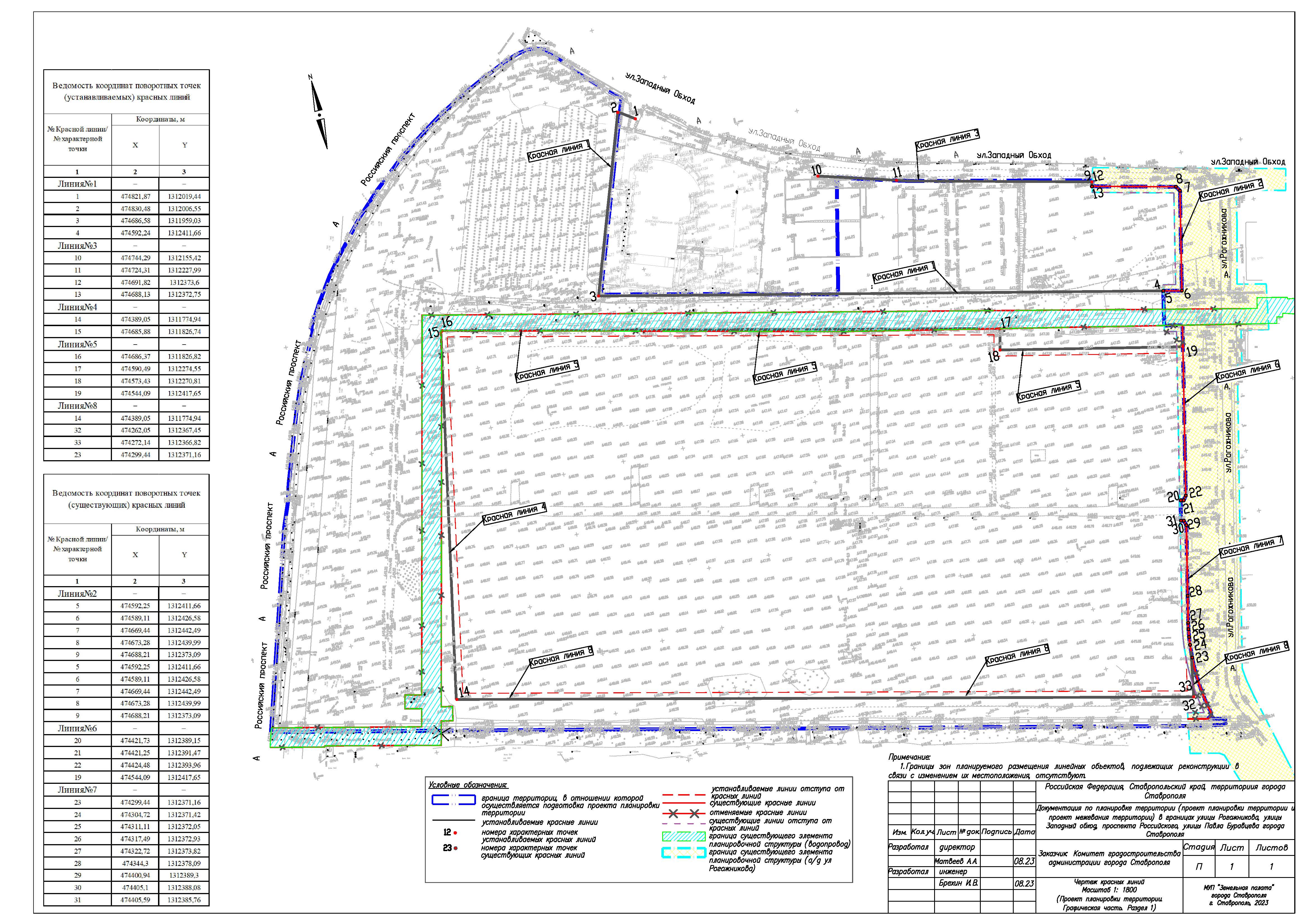 Приложение 9к документации по планировке территории (проекту планировки территории и проекту межевания территории) 
в границах улицы Рогожникова, улицы Западный обход, проспекта Российского, улицы Павла Буравцева города СтаврополяСХЕМАрасположения элемента планировочной структуры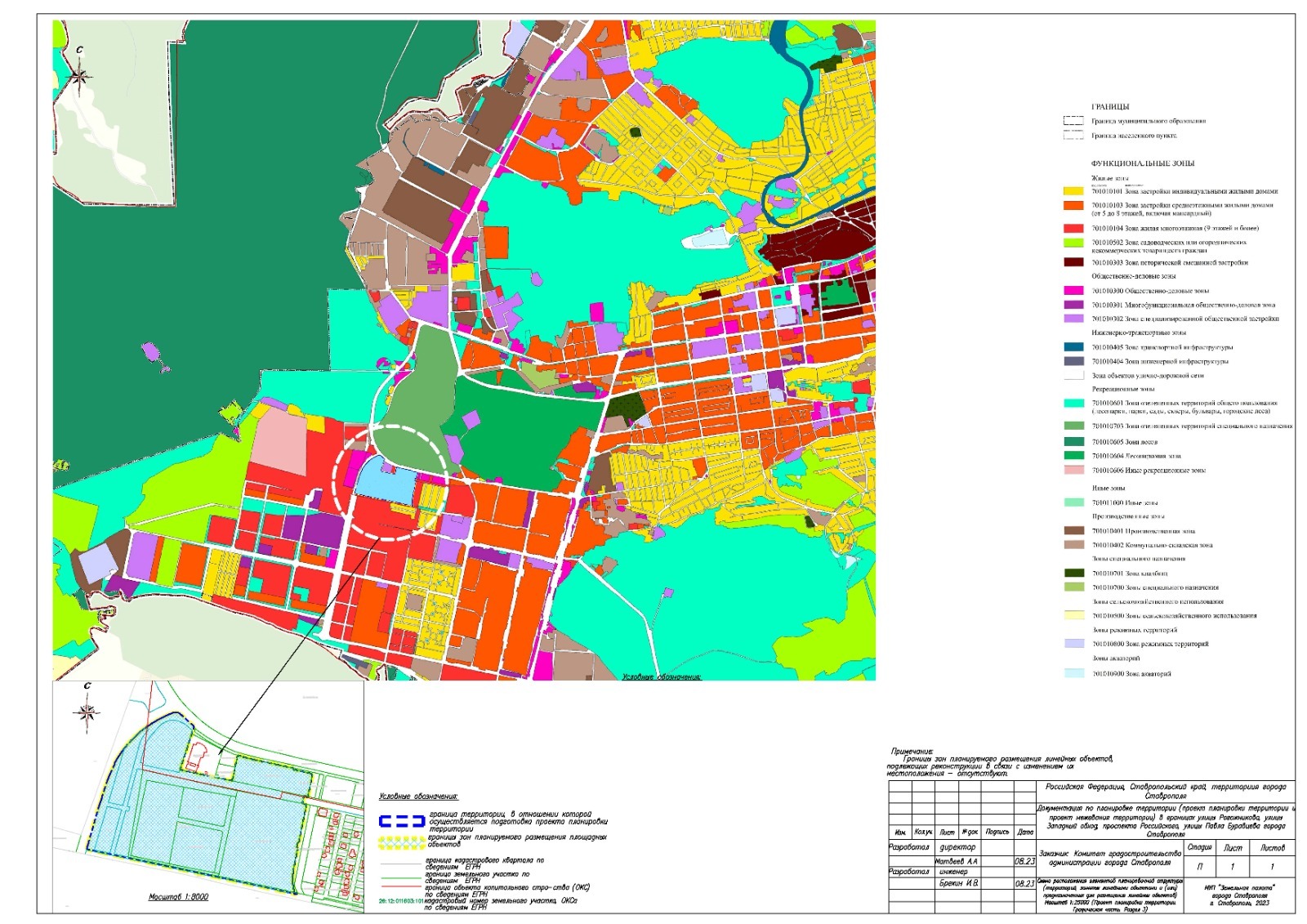 Приложение 10к документации по планировке территории (проекту планировки территории и проекту межевания территории) 
в границах улицы Рогожникова, улицы Западный обход, проспекта Российского, улицы Павла Буравцева города СтаврополяЧЕРТЕЖпроекта межевания территории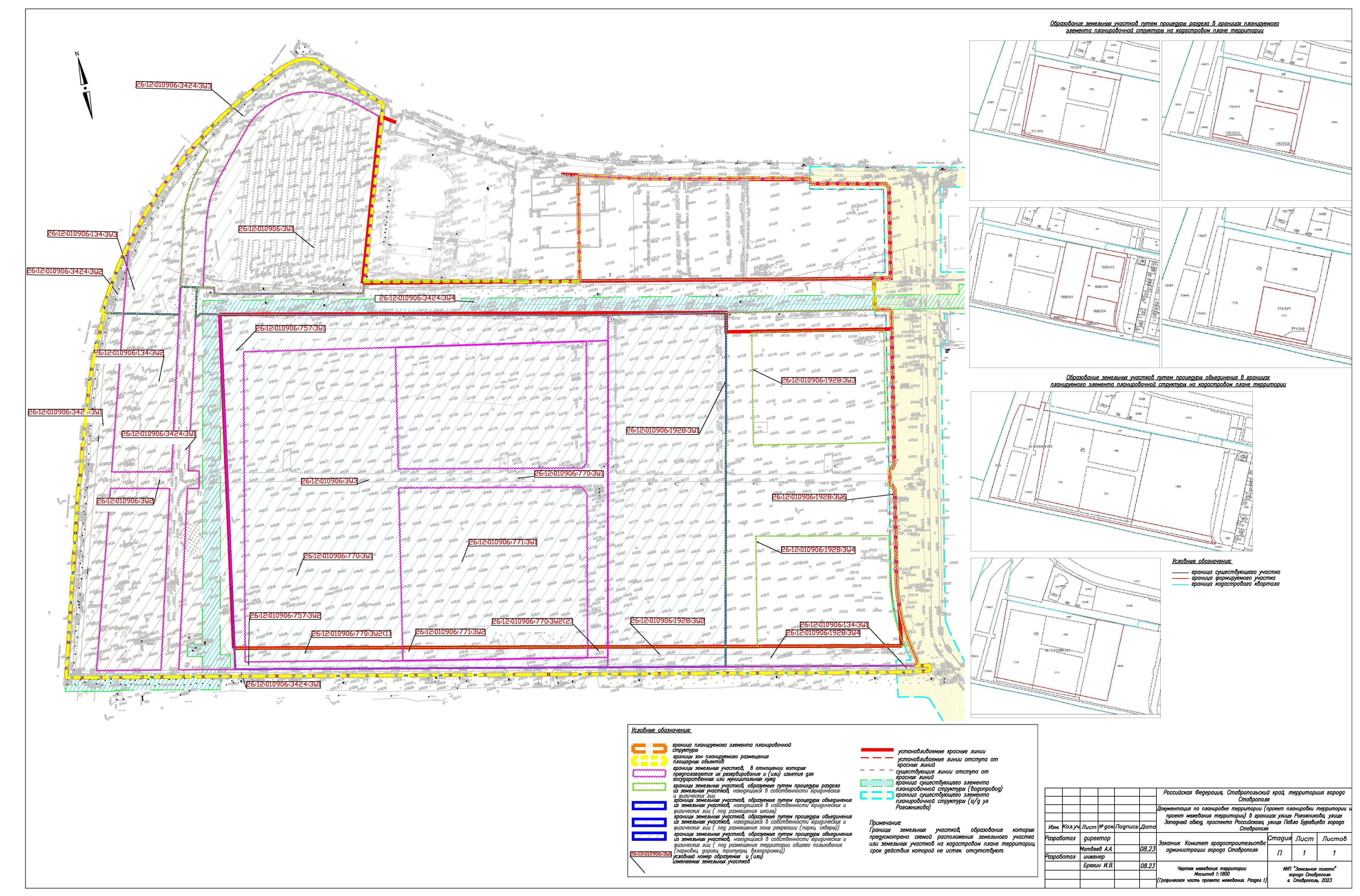 №п/пНаименование показателяЕдиница измеренияПоказатель1.Общая площадь территории планирования объектага32,052.Площадь детских дошкольных образовательных учрежденийкв. м 244583.Площадь территории для размещения объектов образования и просвещения, спортакв. м1609604.Площадь территории общего пользования, включая парки и скверы кв. м757775.Площадь территории, занятой стоянками транспортных средствкв. м59304№ п/пКадастровый номер исходного земельного участкаПлощадь исходного земельного участка, кв. мКатегория земельВид разрешенного использования исходного земельного участкаУсловный номер образуемого земельного участкаПлощадь образуемого земельного участка, кв. мВид разрешенного использования образуемого земельного участка, код (числовое обозначение) вида разрешенного использования образуемого земельного участкаСведения 
об отнесении (неотнесении) образуемого земельного участка к территориям общего пользования1234567891.26:12:010906:342467671земли населенных пунктовдля строительства линейного объекта (автодорога)26:12:010906:3424:ЗУ119579стоянка транспортных средств (4.9.2)относится1.26:12:010906:342467671земли населенных пунктовдля строительства линейного объекта (автодорога)26:12:010906:3424:ЗУ2664благоустройство территории (12.0.2)относится1.26:12:010906:342467671земли населенных пунктовдля строительства линейного объекта (автодорога)26:12:010906:3424:ЗУ36556благоустройство территории (12.0.2)относится1.26:12:010906:342467671земли населенных пунктовдля строительства линейного объекта (автодорога)26:12:010906:3424:ЗУ416847благоустройство территории (12.0.2)относится2.26:12:010906:192883499земли населенных пунктовмагазины26:12:010906:1928:ЗУ132085дошкольное, начальное и среднее общее образование (3.5.1)не относится2.26:12:010906:192883499земли населенных пунктовмагазины26:12:010906:1928:ЗУ21957стоянка транспортных средств (4.9.2)относится2.26:12:010906:192883499земли населенных пунктовмагазины26:12:010906:1928:ЗУ312214дошкольное, начальное и среднее общее образование (3.5.1)не относится2.26:12:010906:192883499земли населенных пунктовмагазины26:12:010906:1928:ЗУ412244дошкольное, начальное и среднее общее образование (3.5.1)не относится2.26:12:010906:192883499земли населенных пунктовмагазины26:12:010906:1928:ЗУ53099стоянка транспортных средств (4.9.2)относится2.26:12:010906:192883499земли населенных пунктовмагазины26:12:010906:1928:ЗУ621898земельные участки (территории) общего пользования (12.0)относится3.26:12:010906:13498005земли населенных пунктовдля строительства линейного объекта (автодорога)26:12:010906:134:ЗУ1165стоянка транспортных средств (4.9.2)относится3.26:12:010906:13498005земли населенных пунктовдля строительства линейного объекта (автодорога)26:12:010906:134:ЗУ27471стоянка транспортных средств (4.9.2)относится3.26:12:010906:13498005земли населенных пунктовдля строительства линейного объекта (автодорога)26:12:010906:134:ЗУ35732благоустройство территории (12.0.2)относится4.26:12:010906:75716696земли населенных пунктовмагазины26:12:010906:757:ЗУ114052дошкольное, начальное и среднее общее образование (3.5.1)не относится4.26:12:010906:75716696земли населенных пунктовмагазины26:12:010906:757:ЗУ22643стоянка транспортных средств (4.9.2)относится5.26:12:010906:77047790земли населенных пунктовмагазины26:12:010906:770:ЗУ145909дошкольное, начальное и среднее общее образование (3.5.1)не относится5.26:12:010906:77047790земли населенных пунктовмагазины26:12:010906:770:ЗУ2((1)…(2))1879стоянка транспортных средств (4.9.2)относится6.26:12:010906:77126132земли населенных пунктовмагазины26:12:010906:771:ЗУ124329дошкольное, начальное и среднее общее образование (3.5.1)не относится6.26:12:010906:77126132земли населенных пунктовмагазины26:12:010906:771:ЗУ21803стоянка транспортных средств (4.9.2)относится№ п/пКадастровый номер исходного земельного участкаПлощадь исходного земельного участка, кв. мКатегория земельВид разрешенного использования  исходного земельного участкаУсловный номер образуемого земельного участкаПлощадь образуемого земельного участка, кв. мВид разрешенного использования образуемого земельного участка, код (числовое обозначение) вида разрешенного использования образуемого земельного участка123456781.26:12:010906:75716696земли населенных пунктовмагазины26:12:010906:757 (полностью)16696парки, скверы2.26:12:010906:76919244земли населенных пунктовмагазины26:12:010906:769(полностью)19244парки, скверы3.26:12:010906:77047790земли населенных пунктовмагазины26:12:010906:770(полностью)47790парки, скверы4.26:12:010906:77126132земли населенных пунктовмагазины26:12:010906:771(полностью)26132парки, скверы5.26:12:010906:192883499земли населенных пунктовмагазины26:12:010906:1928(полностью)83499парки, скверы6.26:12:010906:342825335земли населенных пунктовмагазины26:12:010906:3428(полностью)25335парки, скверы7.26:12:010906:134((2),(3),(4),(5),(7))98005земли населенных пунктовдля строительства линейного объекта (автодорога)-58153для строительства линейного объекта (автодорога)Обозначение характерных точек границКоординаты, мКоординаты, мОбозначение характерных точек границXY12326:12:010906:3424:ЗУ126:12:010906:3424:ЗУ126:12:010906:3424:ЗУ11474577,181311675,032474589,821311678,183474615,711311686,814474647,481311697,415474669,641311705,956474709,771311725,037474705,781311741,961474568,021311700,932474556,681311754,008474694,171311790,979474718,291311797,4610474714,761311811,753474687,941311804,834474554,251311768,945474552,211311778,466474536,561311775,127474538,841311764,748474405,101311728,789474380,501311722,1710474370,051311772,2411474368,201311780,9512474300,081312101,7013474245,941312356,5914474240,111312355,8215474251,021312304,1916474251,641312301,2917474264,291312241,5818474264,911312238,6719474276,731312182,9220474277,331312180,0121474289,841312120,9422474290,451312118,0423474302,681312059,9524474303,301312057,0625474303,781312054,7626474306,611312041,5027474309,321312028,6628474309,981312025,5829474315,231312000,5730474315,911311997,4631474321,941311969,0432474322,611311965,9533474328,301311939,0034474328,961311935,9135474334,831311908,0636474335,521311904,9637474341,061311878,7038474341,721311875,6039474347,511311848,1740474348,151311845,0741474353,891311817,9742474354,551311814,8643474359,461311791,6644474360,091311788,5545474367,531311753,3246474368,181311750,2347474375,141311717,0148474375,801311713,9049474382,801311680,5250474383,481311677,4151474390,471311643,7252474391,131311640,6453474395,271311621,0411474401,841311622,9512474420,361311628,3313474552,831311666,2014474554,591311666,7015474556,701311667,301474577,181311675,0354474395,691311649,4355474553,771311696,6956474542,271311749,0957474383,781311706,4854474395,691311649,4326:12:010906:3424:ЗУ226:12:010906:3424:ЗУ226:12:010906:3424:ЗУ216474728,261311733,4017474749,851311747,6358474761,551311756,6859474760,371311758,227474705,781311741,966474709,771311725,0318474710,241311723,0116474728,261311733,4026:12:010906:3424:ЗУ326:12:010906:3424:ЗУ326:12:010906:3424:ЗУ319474850,021311850,7320474858,651311863,6021474863,151311871,3522474869,161311881,8723474875,161311893,6024474881,161311905,3325474885,261311914,3126474889,351311923,2927474891,571311928,7628474893,741311934,6429474894,531311937,0230474895,751311944,5231474895,751311948,4332474895,301311951,4233474894,521311954,9234474892,991311958,6635474892,591311959,3260474861,531311988,2036474840,961312011,9461474828,761312007,7962474837,421311997,6763474847,771311986,1764474856,291311974,1365474862,011311961,9566474865,261311950,8267474866,641311942,1468474867,051311934,3769474866,321311926,1470474864,611311918,0371474860,431311906,6172474854,201311896,0973474849,591311890,5074474824,351311867,7275474805,121311850,9676474791,151311841,0777474781,351311836,8678474771,331311832,9479474713,371311817,3610474714,761311811,759474718,291311797,4680474776,361311813,0781474784,301311815,5282474790,211311817,8283474796,591311820,7484474800,501311822,8185474804,931311825,4286474809,961311828,7887474813,741311831,5488474819,421311836,2389474825,381311841,7090474832,601311847,7391474842,731311840,3919474850,021311850,7326:12:010906:3424:ЗУ426:12:010906:3424:ЗУ426:12:010906:3424:ЗУ410474714,761311811,7579474713,371311817,3692474711,011311827,0393474705,441311825,9794474677,471311957,7195474687,341311960,9896474660,391312088,1697474659,821312088,0098474657,261312099,4399474646,151312151,08100474646,981312151,26101474615,851312299,30102474603,291312359,07103474601,661312366,9037474592,241312411,65104474564,321312406,4938474590,491312274,55105474611,271312169,80106474615,461312148,70107474681,761311847,78108474684,011311837,56109474686,371311826,82110474690,571311809,843474687,941311804,8310474714,761311811,7526:12:010906:1928:ЗУ126:12:010906:1928:ЗУ126:12:010906:1928:ЗУ11474588,511312164,821474611,271312169,802474590,481312274,563474295,821312209,784474318,121312105,655474472,011312139,331474588,511312164,8226:12:010906:1928:ЗУ226:12:010906:1928:ЗУ226:12:010906:1928:ЗУ24474318,121312105,653474295,821312209,786474277,961312205,862474300,081312101,707474308,911312103,644474318,121312105,654474318,121312105,653474295,821312209,786474277,961312205,862474300,081312101,707474308,911312103,644474318,121312105,654474318,121312105,653474295,821312209,786474277,961312205,862474300,081312101,707474308,911312103,644474318,121312105,6526:12:010906:1928:ЗУ326:12:010906:1928:ЗУ326:12:010906:1928:ЗУ38474568,211312293,389474545,031312410,4610474444,841312390,5811474468,121312273,058474568,211312293,3826:12:010906:1928:ЗУ426:12:010906:1928:ЗУ426:12:010906:1928:ЗУ412474387,281312257,6913474362,001312375,4714474329,501312368,9415474317,441312366,6016474313,631312366,2617474296,171312364,9818474286,051312365,0119474278,311312365,5020474269,771312366,3821474262,051312367,4522474263,521312360,6223474289,801312237,8112474387,281312257,6926:12:010906:1928:ЗУ526:12:010906:1928:ЗУ526:12:010906:1928:ЗУ53474295,821312209,7824474289,811312237,8123474289,801312237,8122474263,521312360,6221474262,051312367,4525474260,761312373,483474256,961312374,144474251,951312375,205474246,991312376,416474244,391312375,867474242,481312372,936474277,961312205,863474295,821312209,7826:12:010906:1928:ЗУ626:12:010906:1928:ЗУ626:12:010906:1928:ЗУ62474590,481312274,568474561,471312420,829474560,171312420,8410474424,481312393,9611474421,251312391,4712474421,731312389,1513474405,591312385,7614474405,101312388,0815474400,941312389,3016474344,301312378,0917474322,721312373,8218474317,491312372,9319474311,111312372,0520474304,721312371,4221474294,161312370,8922474287,481312370,8823474279,921312371,1824474271,941312371,8625474264,941312372,7625474260,761312373,4821474262,051312367,4520474269,771312366,3819474278,311312365,5018474286,051312365,0117474296,171312364,9816474313,631312366,2615474317,441312366,6014474329,501312368,9413474362,001312375,4712474387,281312257,6924474289,811312237,813474295,821312209,782474590,481312274,568474568,211312293,389474545,031312410,4610474444,841312390,5811474468,121312273,058474568,211312293,3826:12:010906:134:ЗУ126:12:010906:134:ЗУ126:12:010906:134:ЗУ11474245,941312356,59н1474239,661312386,16н2474239,541312386,74н3474234,701312385,872474240,111312355,821474245,941312356,5926:12:010906:134:ЗУ226:12:010906:134:ЗУ226:12:010906:134:ЗУ24474705,771311741,965474694,171311790,963474556,681311754,004474568,021311700,934474705,771311741,9626:12:010906:134:ЗУ326:12:010906:134:ЗУ326:12:010906:134:ЗУ35474791,071311781,646474809,301311799,797474829,591311823,098474842,731311840,399474832,601311847,7310474825,381311841,7011474819,421311836,2312474813,741311831,5413474809,961311828,7814474804,931311825,4215474800,501311822,8116474796,591311820,7417474790,211311817,8218474784,301311815,5219474776,361311813,076474718,311311797,465474694,171311790,964474705,771311741,9620474760,371311758,2221474761,551311756,685474791,071311781,6426:12:010906:757:ЗУ126:12:010906:757:ЗУ126:12:010906:757:ЗУ11474686,371311826,822474684,011311837,563474681,761311847,784474615,461312148,705474611,271312169,806474588,511312164,817474627,131311956,018474648,761311840,749474540,201311817,611474386,821311784,922474388,841311775,4910474442,961311784,8211474543,481311802,181474686,371311826,8226:12:010906:757:ЗУ226:12:010906:757:ЗУ226:12:010906:757:ЗУ22474388,841311775,491474386,821311784,9212474374,691311782,3413474349,881311902,4414474349,231311902,3215474308,911312103,6216474300,081312101,7017474368,201311780,9518474370,051311772,242474388,841311775,4926:12:010906:770:ЗУ126:12:010906:770:ЗУ126:12:010906:770:ЗУ11474648,761311840,742474627,131311956,013474623,491311975,684474515,541311954,825474480,891312117,476474484,881312122,547474592,091312145,448474588,511312164,819474472,011312139,326474318,121312105,635474321,951312087,7710474457,331312116,6611474464,131312113,2212474498,631311951,552474356,991311924,161474386,821311784,9313474540,201311817,611474648,761311840,7426:12:010906:770:ЗУ2(1)26:12:010906:770:ЗУ2(1)26:12:010906:770:ЗУ2(1)1474386,821311784,932474356,991311924,161474345,311311921,912474349,231311902,323474349,881311902,444474374,691311782,341474386,821311784,9326:12:010906:770:ЗУ2(2)26:12:010906:770:ЗУ2(2)26:12:010906:770:ЗУ2(2)5474321,951312087,776474318,121312105,635474308,911312103,626474312,491312085,755474321,951312087,7726:12:010906:771:ЗУ126:12:010906:771:ЗУ126:12:010906:771:ЗУ11474498,631311951,552474464,131312113,223474457,331312116,662474321,951312087,761474356,991311924,171474498,631311951,5526:12:010906:771:ЗУ226:12:010906:771:ЗУ226:12:010906:771:ЗУ21474356,991311924,172474321,951312087,761474312,491312085,752474345,311311921,911474356,991311924,1726:12:010906:ЗУ126:12:010906:ЗУ126:12:010906:ЗУ11474829,591311823,092474842,731311840,391474850,021311850,732474858,651311863,603474863,151311871,354474869,161311881,875474875,161311893,606474881,161311905,337474885,261311914,318474889,351311923,299474891,571311928,7610474893,741311934,6411474894,531311937,0212474895,751311944,5213474895,751311948,4314474895,301311951,4215474894,521311954,9216474892,991311958,6617474892,591311959,323474861,531311988,2018474840,961312011,944474828,761312007,795474677,471311957,716474705,441311825,977474711,011311827,038474713,371311817,3619474714,761311811,7520474718,291311797,4621474718,311311797,4622474694,171311790,9623474705,771311741,9624474705,781311741,9625474709,771311725,0326474710,241311723,0127474728,261311733,4028474749,851311747,639474761,551311756,6810474791,071311781,6411474809,301311799,791474829,591311823,0926:12:010906:ЗУ226:12:010906:ЗУ226:12:010906:ЗУ21474615,711311686,812474647,481311697,413474669,641311705,954474709,771311725,035474705,771311741,966474694,171311790,967474694,171311790,978474718,291311797,469474714,761311811,751474687,941311804,832474690,571311809,843474686,371311826,824474442,961311784,8210474388,841311775,4911474386,821311784,9212474386,821311784,9313474356,991311924,1714474321,951312087,7615474321,951312087,7716474318,121312105,6317474295,821312209,7818474289,811312237,8119474289,801312237,8120474263,521312360,6221474262,051312367,4522474260,761312373,485474256,961312374,146474251,951312375,207474246,991312376,418474244,391312375,869474242,481312372,9323474239,661312386,1624474239,541312386,7425474234,701312385,8710474240,111312355,8211474251,021312304,1912474251,641312301,2913474264,291312241,5814474264,911312238,6715474276,731312182,9216474277,331312180,0117474289,841312120,9418474290,451312118,0419474302,681312059,9520474303,301312057,0621474303,781312054,7622474306,611312041,5023474309,321312028,6624474309,981312025,5825474315,231312000,5726474315,911311997,4627474321,941311969,0428474322,611311965,9529474328,301311939,0030474328,961311935,9131474334,831311908,0632474335,521311904,9633474341,061311878,7034474341,721311875,6035474347,511311848,1736474348,151311845,0737474353,891311817,9738474354,551311814,8639474359,461311791,6640474360,091311788,5541474367,531311753,3242474368,181311750,2343474375,141311717,0144474375,801311713,9045474382,801311680,5246474383,481311677,4147474390,471311643,7248474391,131311640,6449474395,271311621,0426474401,841311622,9527474420,361311628,3328474552,831311666,2029474554,591311666,7030474556,701311667,3031474577,181311675,0332474589,821311678,181474615,711311686,8126:12:010906:ЗУ326:12:010906:ЗУ326:12:010906:ЗУ31474686,371311826,822474684,011311837,563474681,761311847,784474615,461312148,705474611,271312169,801474590,481312274,562474295,821312209,783474318,121312105,654474318,121312105,635474321,951312087,776474321,951312087,767474356,991311924,178474356,991311924,169474386,821311784,9310474386,821311784,9211474388,841311775,496474442,961311784,827474543,481311802,181474686,371311826,82Обозначение характерных точек границыКоординаты, мКоординаты, мОбозначение характерных точек границыXY123Линия 1Линия 1Линия 11474821,871312019,442474830,481312006,553474686,581311959,034474592,241312411,66Линия 2Линия 2Линия 25474592,251312411,666474589,111312426,587474669,441312442,498474673,281312439,999474688,211312373,09Линия 3Линия 3Линия 310474744,291312155,4211474724,311312227,9912474691,821312373,6013474688,131312372,75Линия 4Линия 4Линия 414474389,051311774,9415474685,881311826,74Линия 5Линия 5Линия 516474686,371311826,8217474590,491312274,5518474573,431312270,8119474544,091312417,65Линия 6Линия 6Линия 620474421,731312389,1521474421,251312391,4722474424,481312393,9619474544,091312417,65Линия 7Линия 7Линия 723474299,441312371,1624474304,721312371,4225474311,111312372,0526474317,491312372,9327474322,721312373,8228474344,301312378,0929474400,941312389,3030474405,101312388,0831474405,591312385,76Линия 8Линия 8Линия 814474389,051311774,9432474262,051312367,4533474272,141312366,8223474299,441312371,16Обозначение характерных точек границыКоординаты, мКоординаты, мОбозначение характерных точек границыXY123Линия 1Линия 1Линия 11474551,141312472,892474552,341312466,843474558,611312435,254474561,471312420,835474583,751312308,516474611,271312169,87474615,461312148,78474659,791311947,499474681,761311847,7910474683,531311839,7211474684,011311837,5612474684,371311835,9213474686,371311826,8214474679,921311825,7115474671,721311824,2916474385,791311761,617474384,11311770,7118474372,671311768,5319474374,421311759,12204743551311754,8621474374,831311661,7922474373,971311661,2623474383,161311617,58Линия 2 Линия 2 Линия 2 24474563,791312473,98254747021311814,5626474398,71311748,0727474401,541311734,6128474390,541311732,2929474387,711311745,6630474373,231311742,4831474398,581311621,98Линия 3Линия 3Линия 332474564,321312406,4533474561,531312420,5634474560,171312420,8435474544,091312417,65Линия 4Линия 4Линия 436474299,441312371,1637474294,161312370,8938474287,481312370,8839474279,921312371,1840474271,941312371,8641474264,941312372,7642474256,961312374,1443474251,951312375,244474246,991312376,4145474244,391312375,8646474242,481312372,9347474245,951312356,59Обозначение характерных точек красных линийКоординаты, мКоординаты, мОбозначение характерных точек красных линийXY1231474530,251313519,122474526,401313542,443474518,111313592,534474489,491313768,015474466,801313917,676474460,161313954,657474458,661313963,378474456,721313963,079474440,361314053,1110474416,801314192,9811474416,571314194,3312474418,671314194,7013474415,771314212,0414474415,551314217,0315474403,181314298,6816474411,741314298,8617474406,771314333,2918474405,891314339,3119474399,051314338,0020474388,561314403,5121474393,911314404,8722474423,701314413,0823474423,591314413,5424474420,761314424,7925474408,531314475,9026474397,081314526,1827474377,831314519,5128474331,451314508,6429474309,731314500,3230474311,511314494,7331474312,571314491,4032474314,591314490,7433474316,231314489,9534474317,761314488,9535474319,921314487,0436474321,871314484,4837474322,761314482,5838474323,251314481,2939474323,531314480,1240474323,881314477,4441474323,771314475,3742474323,471314473,4443474322,671314471,0444474321,521314468,8345474320,271314467,1746474316,121314465,9147474313,101314464,8748474316,511314453,7149474316,561314453,5450474320,341314441,1651474347,511314347,3152474349,931314335,6953474353,671314336,5954474363,701314269,5155474361,871314269,2356474363,411314263,0757474368,141314263,5658474387,251314133,3859474378,321314131,9960474379,261314126,1261474388,341314127,4762474404,151314029,9963474407,461314009,1264474407,491314008,9365474407,501314008,9066474409,141313998,5567474409,551313996,6468474418,391313967,3169474432,801313895,5970474424,361313893,6871474425,401313886,0572474432,121313887,3573474437,051313854,5774474431,101313853,4675474432,501313844,5276474438,071313845,3577474453,681313741,4178474455,031313741,7779474455,431313740,3380474453,981313739,9481474446,881313738,7482474448,011313731,6583474454,781313732,7584474454,981313732,7885474471,161313630,2686474471,711313626,7487474489,231313512,3488474501,881313514,8689474519,591313517,251474530,251313519,1290474421,161313968,8391474420,911313970,3092474419,431313970,0693474419,681313968,5890474421,161313968,83